Beste ouders,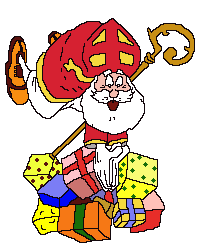 Stilaan komt december piepen en dat betekent pakjestijd!   Wij willen  graag vanuit onze  ‘bodymap visie’ enkele tips voor bewegingsmaterialen meegeven!Stimuleren van de motorische ontwikkeling en evenwicht:Een hoepel Alle soorten ballen ( strandbal, gymbal, tennisbal, botsbal, jongleerballetjes,….)SpringtouwElastiekenEvenwichtsbalk ( bv ikea)EvenwichtsplankKruiptunnelOpvouwbaar matje ( bv ikea)Loopklossen (kleuters)Jutten zak – zakloopspelMini- trampoline ( kleuters) kan eventueel binnen staanRolschaatsenLoopfiets ( kleuters) / stepGo-cartStelten (lagere school)Eenwieler ( vanaf 3de leerjaar)Pedalo ( vanaf 1ste leerjaar)Circusmateriaal (vanaf lagere school )jongleerballetjes, kegels, sjaaltjesdiablobordje op een stokjeflowersticksspooner                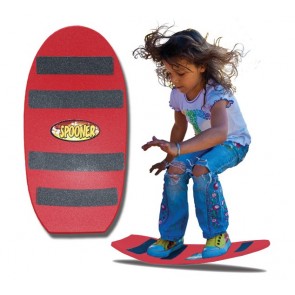 bilibo                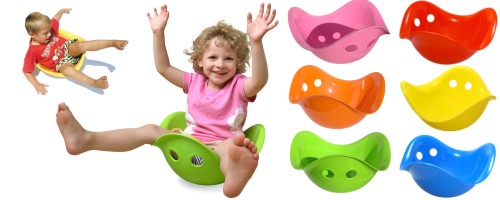 Stimuleren van de fijne motoriek:knikkersclicx, duplo, lego, knexhouten blokkenkapla- blokjespareltjesstrijkpareltjessteeknageltjesorigamiplasticineklei kinetisch zand vingerverf, waterverfbikkelskleurpotloden, wasco’s, stiftenWij wensen jullie alvast veel speelplezier!